                  Association                                                                                       	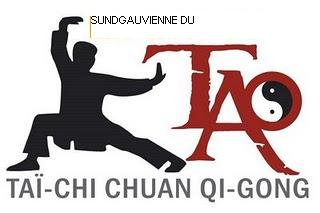                         SUNDGAUVIENNE  du TAO :                                                                                    dans la salle communale de Fulleren :                              chaque   lundi : Qi-Gong / Méditation :       18h 00   -   19 h 15                                                                                                                                                  Tai-chi-chuan débutants :   19h 30   -    20 h 30                            chaque   jeudi :           Qi-Gong  / Méditation :      17h30   -   18h45 Tai-chi-chuan : ARMES :     19h00   -   20h00                                        Tai- chi- chuan débutants/confirmés :                                                    20h00   -    21h45Rentrée  le  jeudi 2. sept.2021                      la  PRESIDENTE : 06 12 31 27 10        